Nombre:_________________________________________________	Fecha:________________________¡Mi árbol genealógico! Family Tree Poster ProjectWe have been talking a lot about our families, and we now know many different ways to talk about people.  For this poster project, you will make a family tree in Spanish of your family.  If you would rather invent a family rather than talk about your own, that’s ok too!  This will be worth a quiz grade, so make sure you are using your book and vocabulary sheets!  Here is what you need to include…A title:  Mi familia/Mi árbol genealógico ideal/La familia NummelinA family tree that has at least 10 family members, this can include your pets.You must include yourself, and label it “YO”Each person/pet must have a picture and a description.Under each picture, the description must include at least 4-6 sentences about what the person looks like, their personality, and their likes/dislikes.  **FOCUS ON THE 5.1 VOCAB!Colorful, neat, and attention to detail.Correct spelling/grammar:  NO excuses! This is an open book quiz grade!¡Buena suerte!  This will be started in class as a rough draft, and will be finished at home.  Please stay after school for extra help and ask questions in class 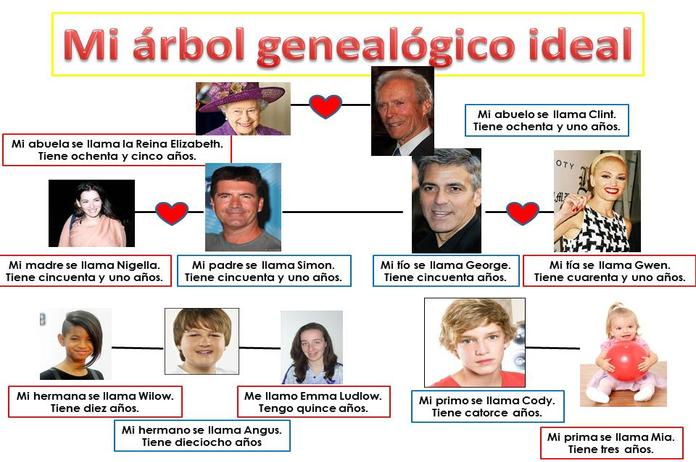 El ÁRBOL GENEOLÓGICO:  EXAMENCITOHere is your rubric and exactly what you will be graded on.  Pass this paper in with your project!  ***When you think you are finished, ask yourself, “Have I included all of the required sections, and is it well-done with my greatest amount of effort?”_____________ -10 each day latePUNTOS/20  ____________ = Comentarios:CATEGORY4321Title, name, class period, date.ExcellentAll necessary information included.Fair Missing one item.Needs improvementMissing 2-3 items.UnacceptableMissing more then 3 items.At least 10 family members with labels.ExcellentIncludes all 10 members with labels.Fair Missing 1 family member with labels.Needs improvementMissing 2-3 family members.UnacceptableMissing more than 4 family members.Each family member has a well-done paragraph.Excellent amount of information for each member. (4-6 sentences)Fair amount of information for each member.Needs improvement Minimal effort for the paragraph.Unacceptable effort.  Messy, spelling errors, not using current voc.Spelling/GrammarExcellentNo more than two or three errors. FairThere are no more than 4 errors.Needs improvementThere are several errors.UnacceptableCareless amount of errors.Colorful/Neat/EffortExcellentPoster is very neat, colorful, well organized, and easy to read.FairPoster is somewhat colorful and neat, but could use more effort.Needs improvementPoster lacks effort appropriate amount of effort, & is unorganized.UnacceptableLack of effort and attention to detail.